                                                                                        Sid 1 av 2
MOTION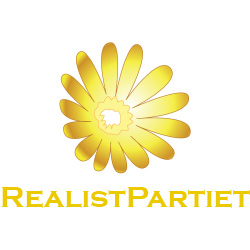 Till kommunalfullmäktige Stärk elevhälsan och anställ fler skolkuratorerBakgrund Det kommer allt fler larmrapporter om att unga mår psykiskt dåligt i Sverige. Unga uppger att de upplever fler psykiska besvär och att de konsumerar mer sjukvård och antidepressiva läkemedel än tidigare generationer, vi ser en markant ökning de senaste 10 åren.Unga upplever oftare psykosomatiska symptom, vilket signalerar att vi måste vara uppmärksamma på de förändrade livsförutsättningar som unga har idag och stärka deras förmåga att hantera tillvaron.  
Det positiva är att unga är idag bättre på att öppet utrycka sina känslor och tala om den, förmedla sina känslor och problem. 
Ofta räcker det med att få tala med någon om dem för att situationen skall kännas lättare.Ibland vill man inte tala med sina föräldrar eller andra vuxna i sin egen närhet, utan finner det lättare att tala med en utomstående expert – En kurator är ett utmärkt exempel.Skolan har idag alldeles för få kuratorer och vi föreslår att man anställer åtminstone 10 till så snart som möjligt och att man sedan upprättar och håller en nivå om 1 kurator per 250 elever i Södertäljes skolor. MotiveringElevhälsan skall prioriteras och är viktig på så många plan, att stärka våra ungdomars psykiska hälsa är ett steg bland många för att skapa de bästa möjliga förutsättningarna för våra unga att motiveras till att satsa på studier och andra sunda livsval.                                                                                                                                          Sid 2 av 2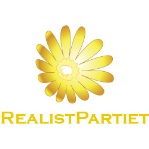 BedömningFullmäktige ska bevilja motionen och ge utbildningsnämnden i uppdrag att sätta förslaget i rörelse så att berörda enheter kan gå ut med annons och söka personal för att tillsätta dessa tjänster, ett specialriktat tillskott på 10 miljoner kronor årligen skall avsättas till att verkställa denna motion som föreslaget i vår budget inlämnad hösten 2020 för åren 2021 till 2023.Södertälje den 17 november 2020Sign: ______________________Joakim Granberg (RP)Motion framtagen i samarbete med Harri Salminen (RP)
Ledamot i Socialnämnden.  
Samt Marcus Haavisto (RP) ledamot i kultur och fritidsnämnden
